HR SERVICES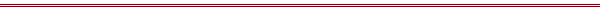 
1. What is the NTG FTE Cap for your Agency?     DPC has FTE cap of 90.00 positions.The actual Full Time Equivalent (FTE) increased to 100.6 in March 2011 from an actual FTE of 94.0 in June 2010The approved FTE for  DPC is 97.0 in 2011 and was 97 in 2010.  An increased from approved FTE of 85 in 2009.The increase in approved FTE in 2010 include:2 Port Service Workers3 Marine Service Officers1 Control Tower Officer2 Marine Pilots3 Administration staff 1 Executive Contract OfficerActual FTE includes 4 staff on extended Leave and 1 casual recorded as an FTE of 1.0.2. As of 30 March 2011, what is the current FTE staffing of the department, by level? The actual Full Time Equivalent (FTE) increased to 100.6 in March 2011 from an actual FTE of 94.0 in June 2010The approved FTE for  DPC is 97.0. The approved FTE in 2010 was 97 increased from 85 in 2009.Actual FTE includes 4 staff on extended Leave and 1 casual recorded as an FTE of 1.0.DPC has increased its staffing since June 20103. Is this figure in line with the NTG FTE Cap?  If not, please explainDPC has FTE at 30 March 2011 was 100.58.  The FTE cap is 90.00DPC FTE cap was set below its approved establishment.  The cap was sent based on actual average FTE in the March quarter of 2010.Increases to the established positions had been approved but had not been recruited to at this time. This included two Marine Pilot positions.  Recruitment to these roles has long lead times due to the majority of applicants being overseas and/or working at sea. A number of positions at DPC operate a 24/7 365 day a year roster and the Corporation can not provide services without ensuring all these positions are filled.The actual Full Time Equivalent (FTE) increased to 100.6 in March 2011 from an actual FTE of 94.0 in June 2010The approved FTE for DPC is 97.0. The approved FTE in 2010 was 97 increased from 85 in 2009.Actual FTE at 31 March 2011 includes 4 staff on extended Leave and 1 casual recorded as an FTE of 1.0.4. How many permanent positions are there in your department?
97 plus 3 Board Members.  This includes 90 permanent positions and 7 Executive Contract positions.5. How many of these positions were nominally filled and how many were filled by persons acting in positions or are temporary appointments? DPC has actual FTE of 100.58  and Approved FTE of 97.00 (90 Permanent positions)DPC has 71 positions filled nominallyDPC has 21 positions filled by Temporary Contract3  Board members1 LT workers compensation (not working)8 Executive Contract (includes MPL4 on four year contract)1 Casual Marine Pilot (employed for one week only)2 Marine Pilots ( on Temporary contract due to Visa restrictions)2 Temporary MSG( due to staff on higher duties within DPC)1 PSW8 (nominal position held my employee on long term sick leave)1 PSW (nominal position recently vacated. Employee transferred to Apprenticeship)2 PSW positions (Positions under review prior to permanent recruitment.  Positions advertised May 2011DPC has 16 positions filled temporarily by Permanent staff 14 employees are Permanent DPC staff2 employees are from other NTG agencies2 employee on Temporary Higher Duties behind staff on Maternity Leave1 employee on Temporary Higher Duties behind Leave without pay1 employee on Temporary Higher Duties pending position undergoing JES review prior to advertising3 employee on short term higher duties in temporary supernumerary positions7 staff on Temporary Higher duties consequential to other staff on Higher Duties2 supernumerary employees (one extended unpaid leavePlease separate by permanent/temporary/acting by level: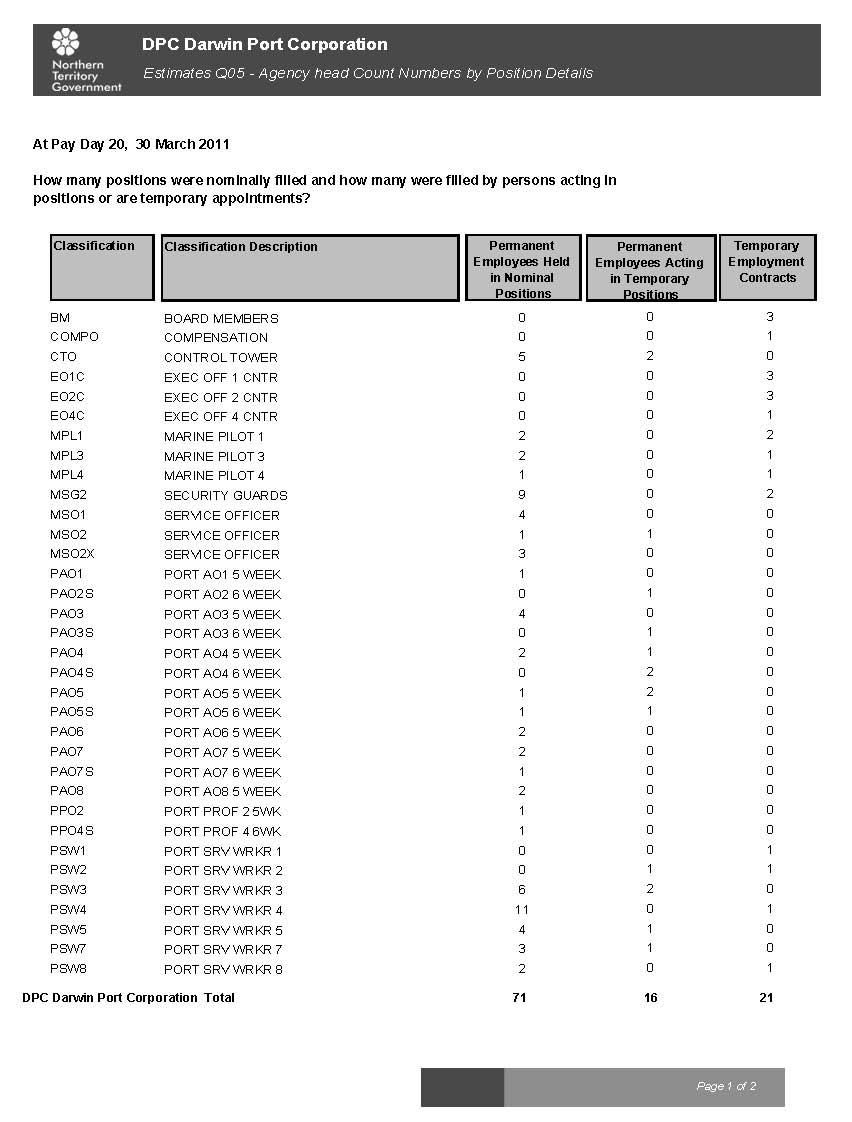 6. What was the turnover rate of staff in the Agency in 2010? 14.51%7. What is the rate per level? Turnover by level is high due to there being very few employees at each level.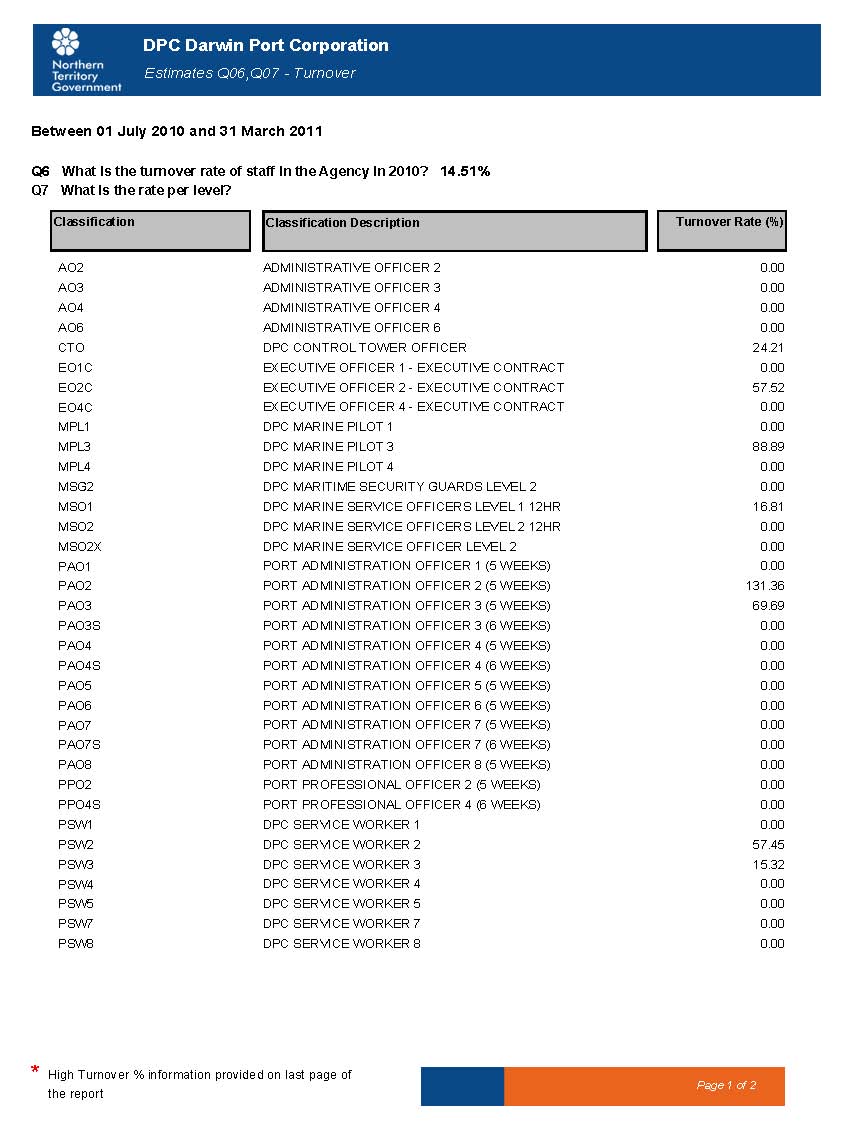 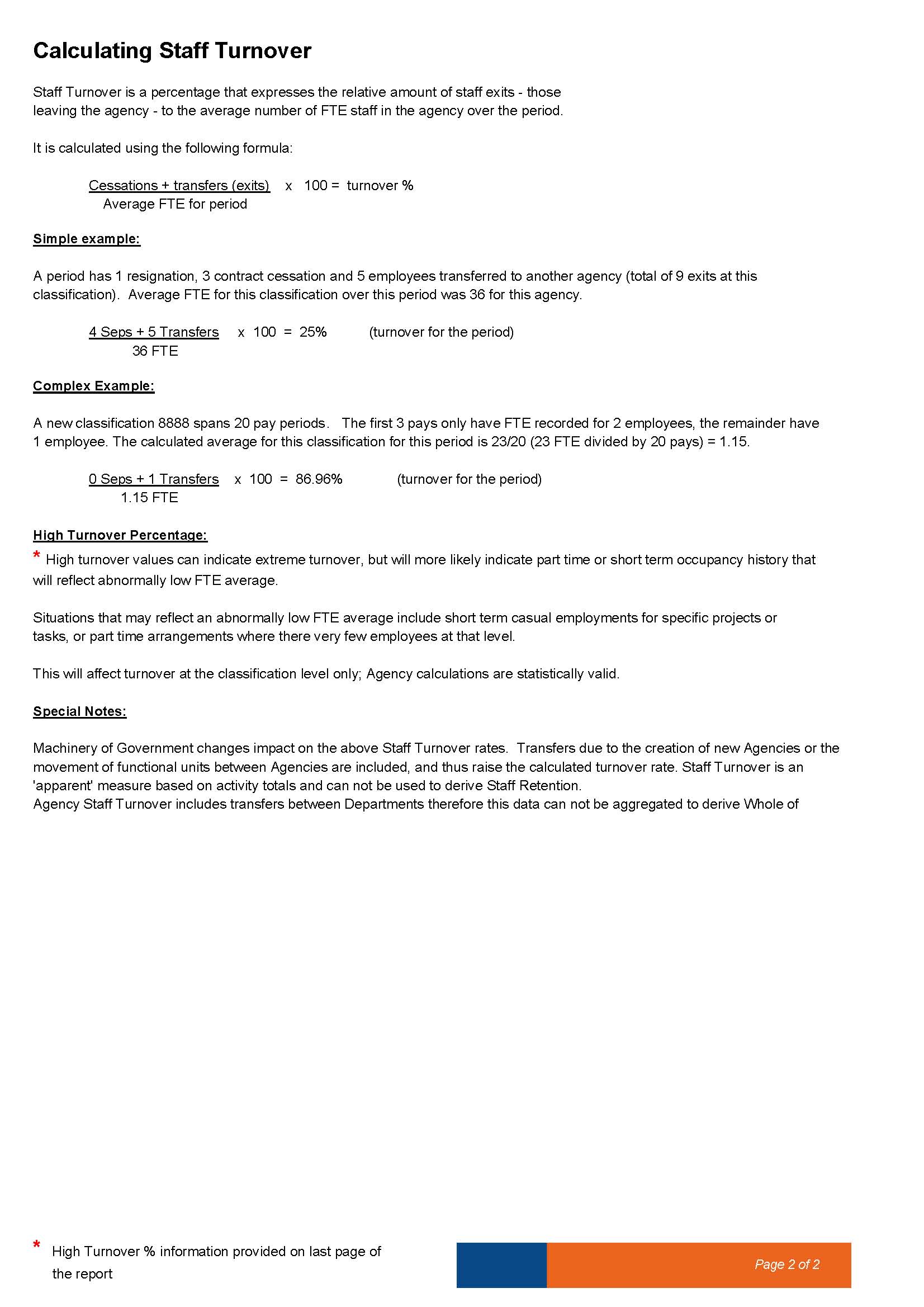 8. How many vacant positions are there in the Agency as a whole? 29. How long, in total days, have nominal positions been vacant in the department?DPC small staffing requires that position be filled in a temporary capacity whilst they are nominally vacant.DPC current reporting system does not allow it to fully identify the number of day’s position are vacant.10. How many staff are currently employed on a temporary contract? DPC has 21 positions filled by Temporary Contract3 Board Members1 LT workers compensation (not working)8 Executive Contract (includes MPL4 on four year contract)1 Casual Marine Pilot (employed for one week only)2 Marine Pilots (on Temporary contract due to Visa restrictions)2 Temporary MSG (due to staff on higher duties within DPC)1 PSW8 (nominal position held by employee on long term sick leave)1 PSW (nominal position recently vacated.  Employee transferred to Apprenticeship)2 PSW positions (positions under review prior to permanent recruitment.  Positions advertised May 2011).11. In the period 30 March 2010 to 30 March 2011, how many temporary contracts have been extended, broken down by level and the number of times extended?     DPC have extended Temporary Contracts 9 times.6 of contract extension in PSW1, PSW2 and PAO2 levels.  These are DPC entry level positions.  Contracts are consequential to short term vacancies created by staff on leave and temporary transfers.1 employee has had 3 contract extensions.  Two as a consequence of employees on Temporary transfers. The third extension was following resignation of another employee within group.  Position advertised for permanent recruitment in May 2011.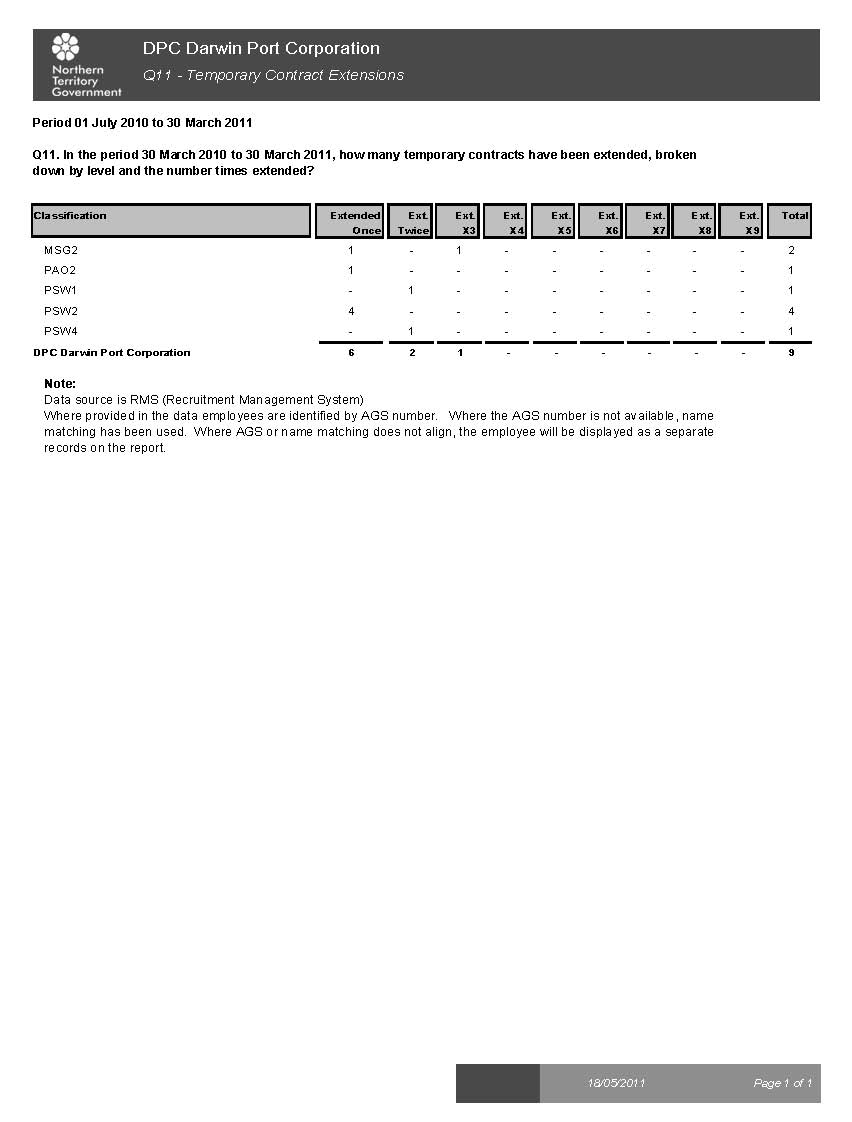 12. In the period 30 March 2010 to 30 March 2011, how many positions have been advertised by “expression of interest”?For the period 1 July 2010 to 30 March 2011 1 position was advertised by “expression of interest”13. In relation to all vacant positions, what is the breakdown of recruitment actions by: 2 Recruitment processes open at 31 March 2011. One Temporary and one Permanent. Both positions have been filled2 Vacant positions at 31 March 2011 (One filled through recruitment process above.  Second position advertised in May 2011)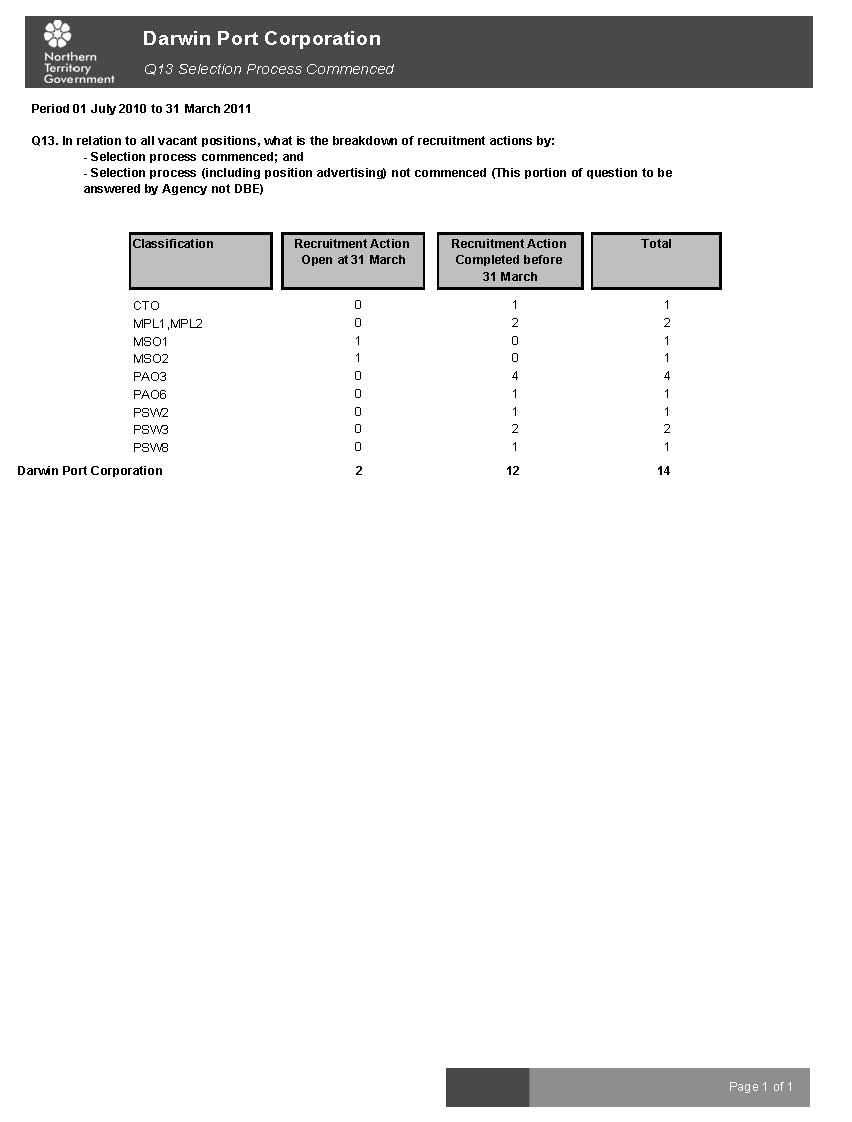 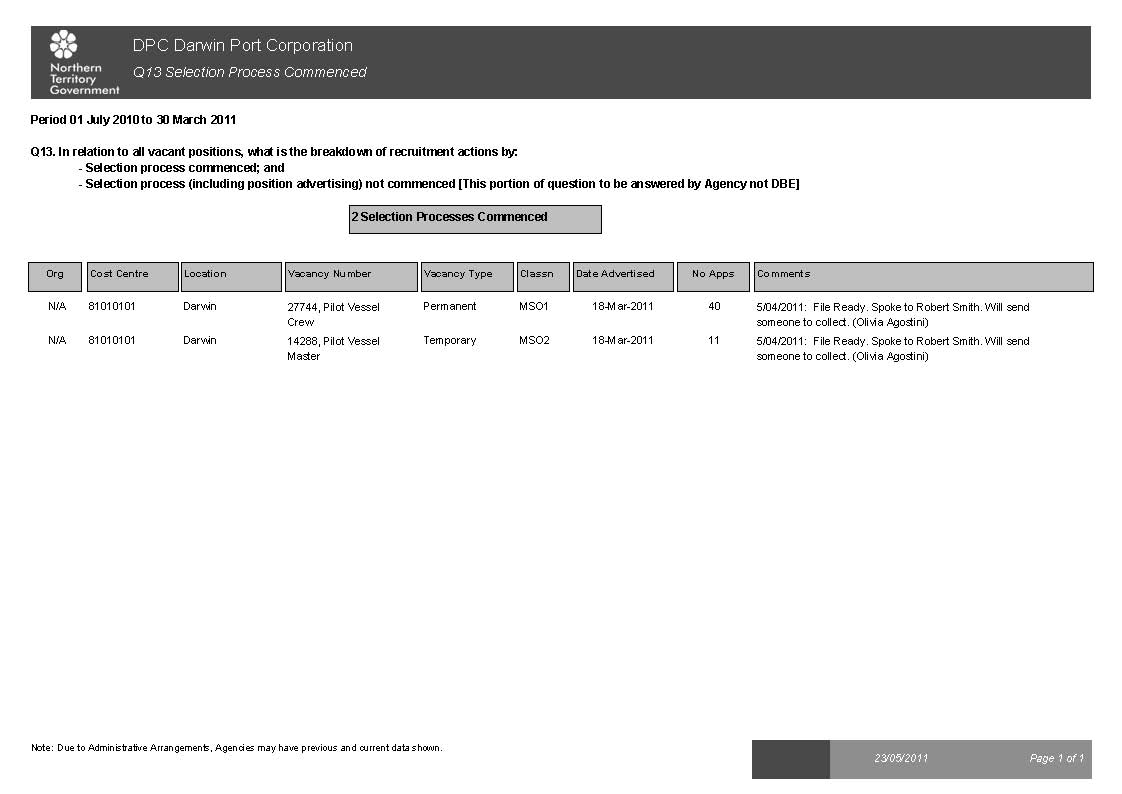 14. Per position level, what is the average length of time taken for recruitment from advertising to successful applicant? Average of 61 daysAverage has been distorted as a consequence of one position taking 101 days. This position was held up when an appeal was lodged against the vacating employee.  This appeal was unresolved for a number of months.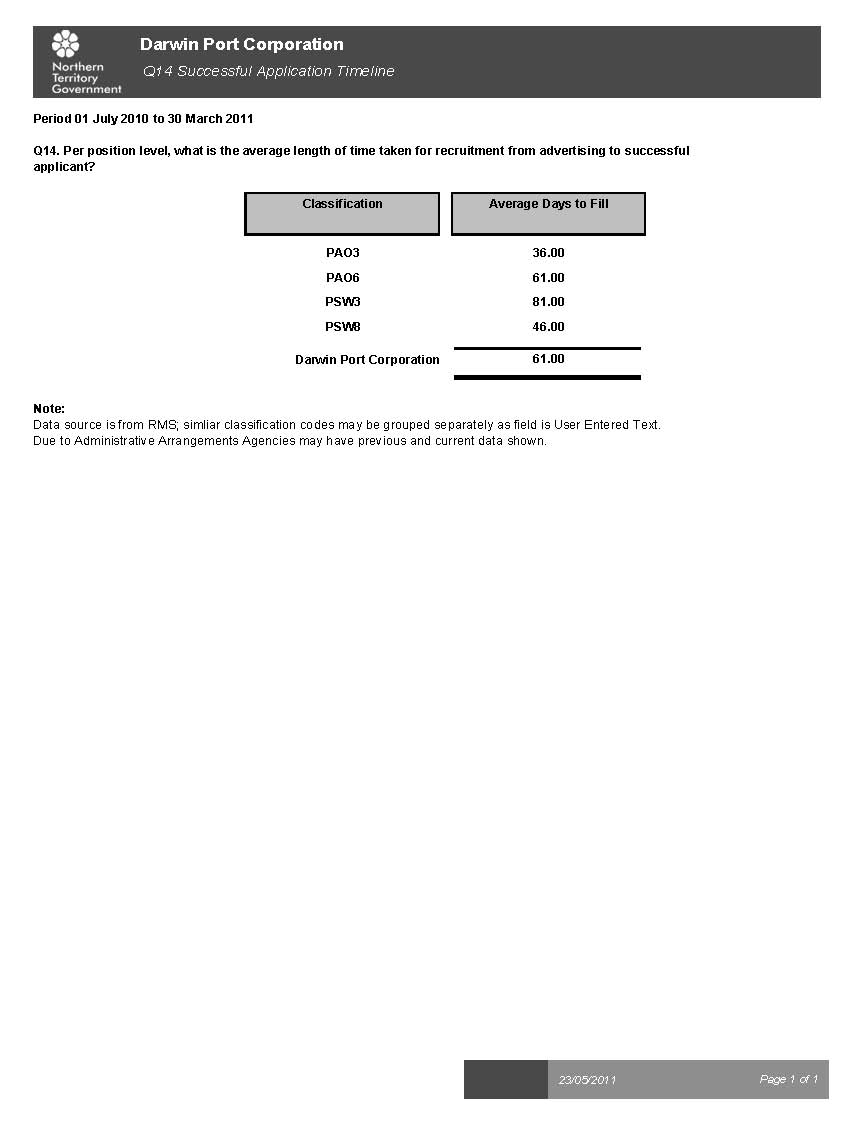 15. What is the number of positions that have been filled by the recruitment of an existing public servant, and how many from the general public? 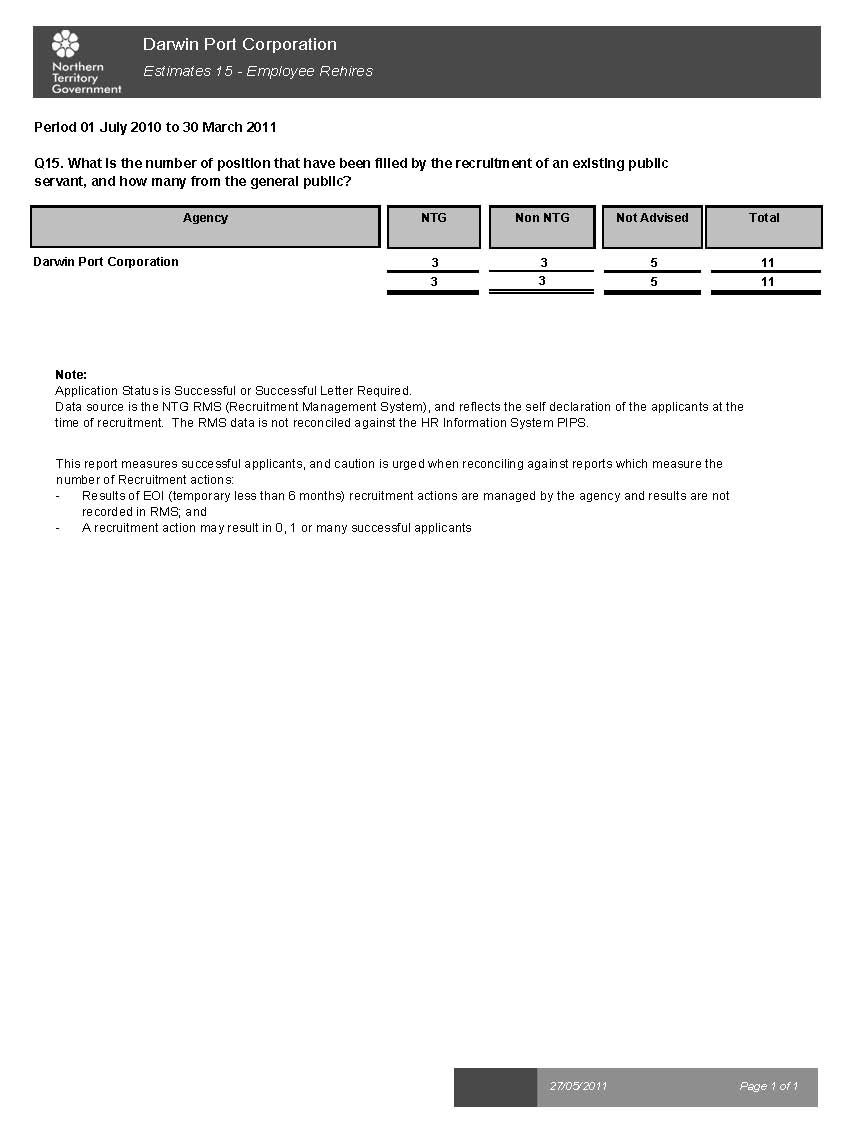 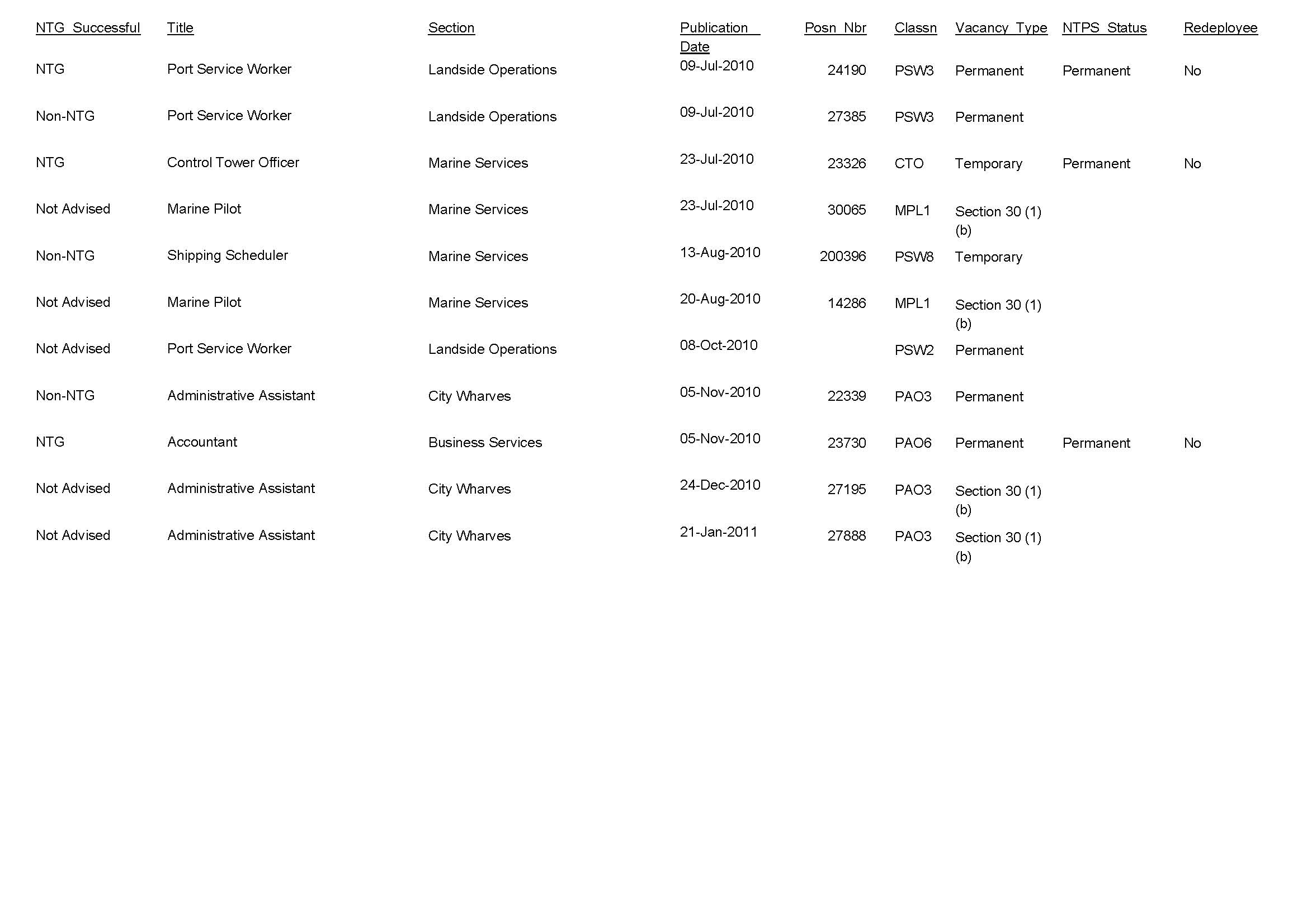 16. In 2010, how many positions have been reclassified in the department? What are the level of those positions? Three positions have been reclassified.One position to a higher level.  This Position moved from PAO2 to PAO3Two positions levels were unchanged follow review. 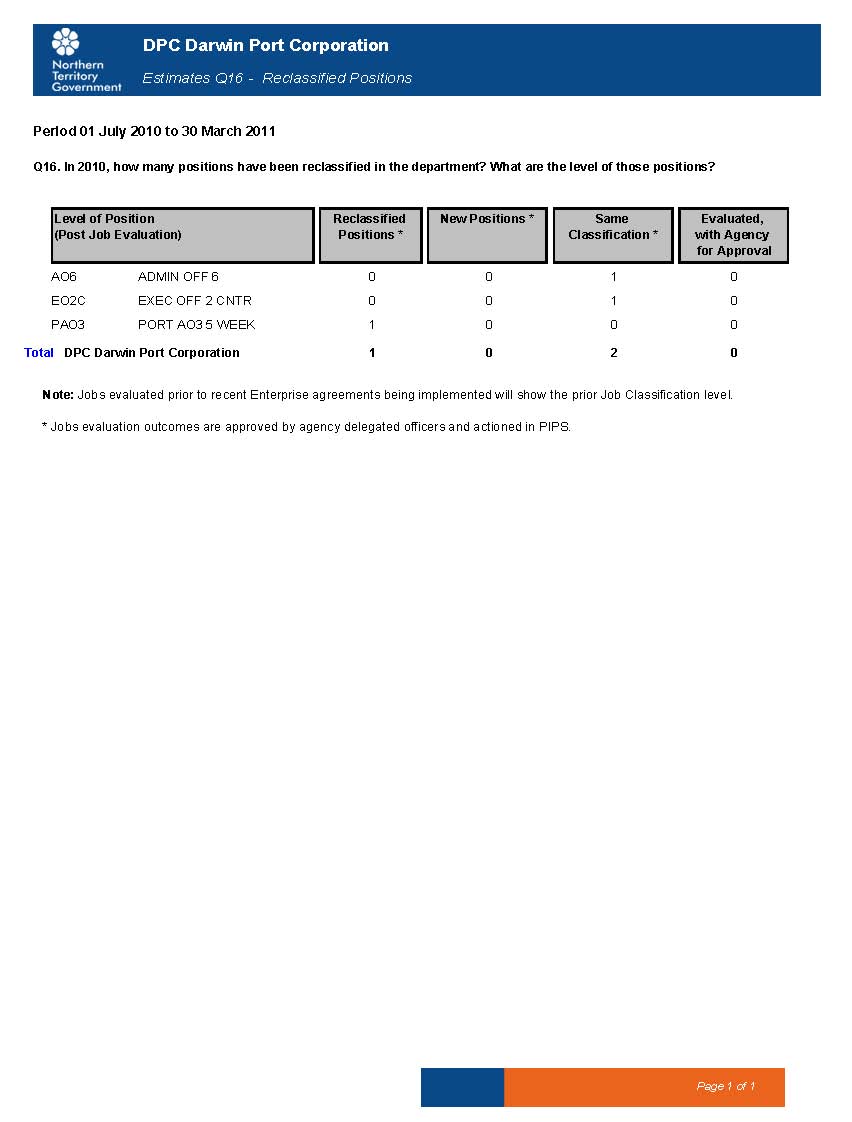 17. How many permanent supernumerary unattached employees do you have in your agency? DPC has 3 unattached officer.One on Six year Maternity leaveOne on Extended LWOPOne on Extended temporary transfer in another NTG agencyWhat levels are they? 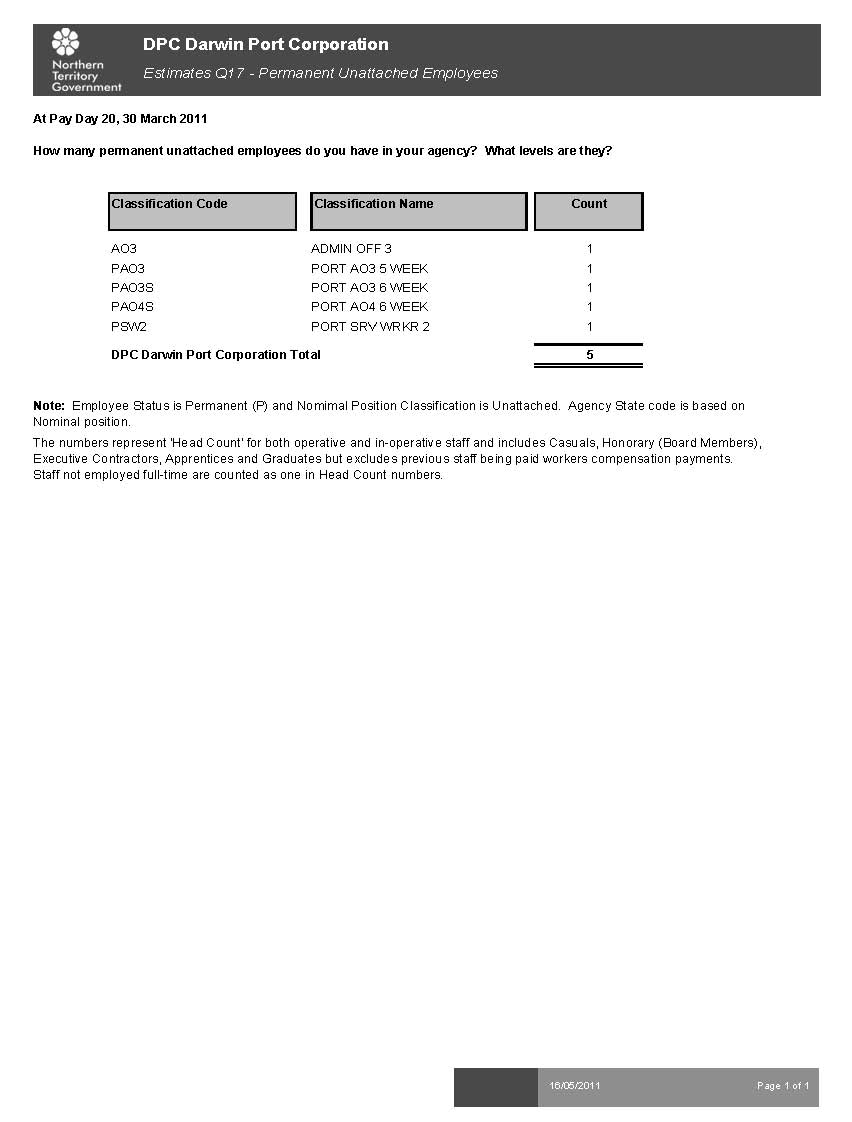 18. How many unattached employees have successfully gained nominal positions within the agency or gained employment in another agency in 2010. Nil unattached officers have gained nominal positions within the agency or another agency.DPC has three unattached officers. Two employees have become unattached during 2010/2011The third officer is unattached on Six Year Maternity LeaveOne of the unattached officers is seeking to gain nominal positions.19. How many have resigned? Nil unattached officers has resigned.20. What is the average length of stay of staff in the department?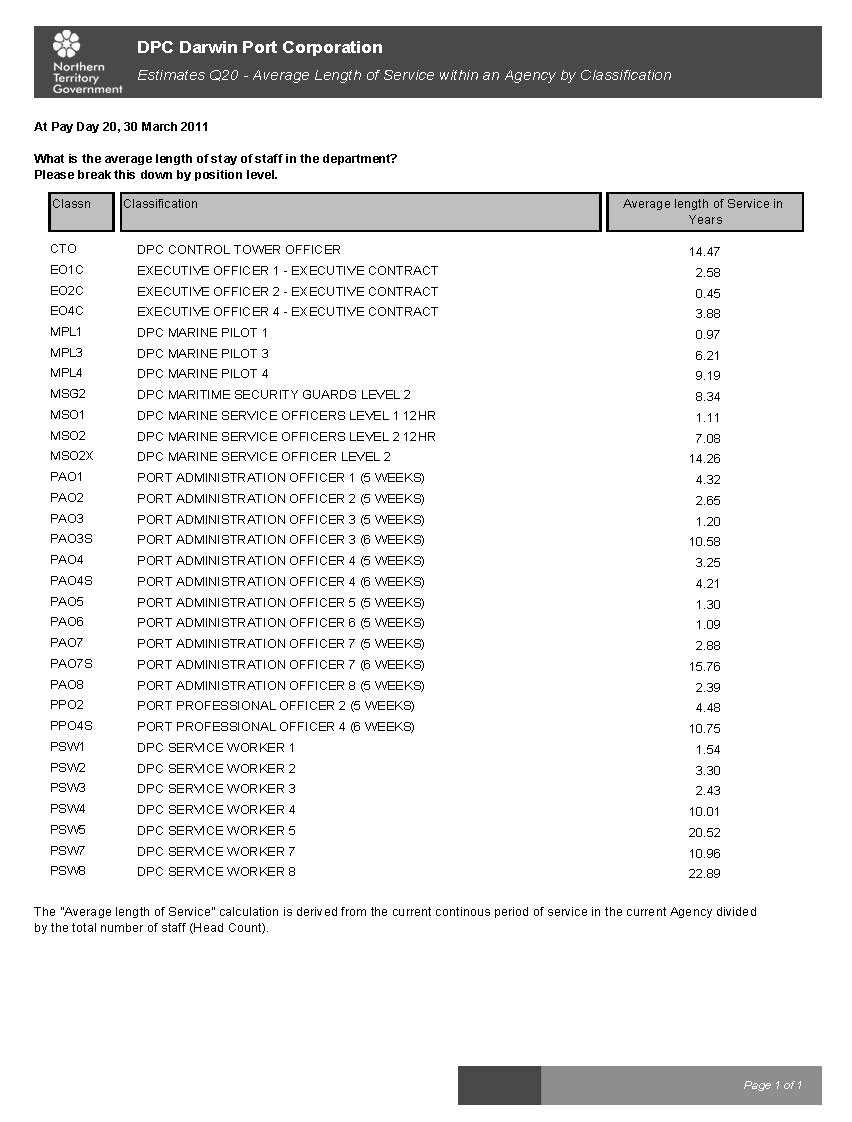 21. How much has been spent to date on advertising employee positions, and can you provide a breakdown of these costs? A total of $6,025 has been spent up to 31/3/11 on recruitment advertising	General Manager Port Development			5,347Port Service Workers							$265Control Tower Officers							$150Shipping Scheduler								$133Assistant to GMMS and HM						$130											$6,02522. In relation to Apprentices and Graduates, in 2010:       How many graduates started with the department?DPC Electrician Harry Bliss completed his Apprenticeship in 2009  and in May 2010 was awarded the GTNT Apprentice of the Year. Harry was also a finalist in the NT Apprentice of the year.DPC has only two Professional positions in its Established FTE23. In relation to Indigenous Employees, in 2010: How many employees do you have in your department that recognise themselves as indigenous?  What are the levels of their positions held? How many at each level?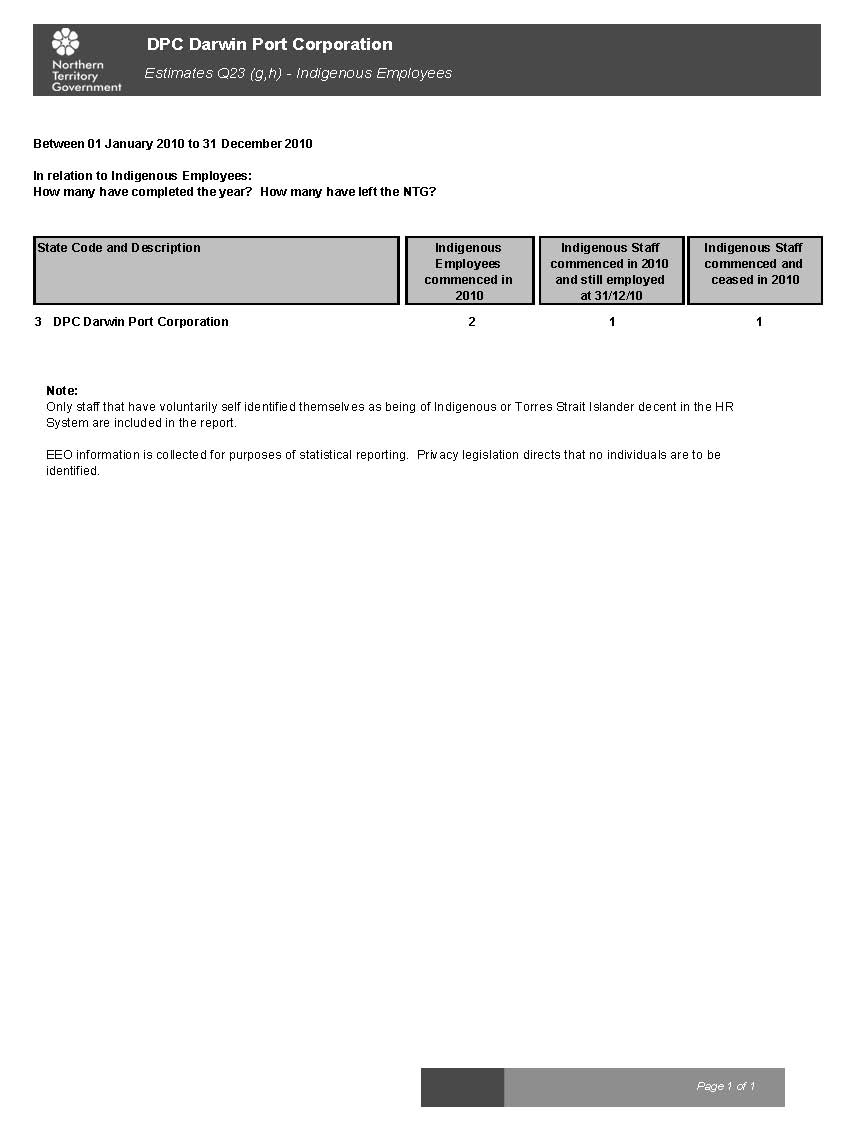 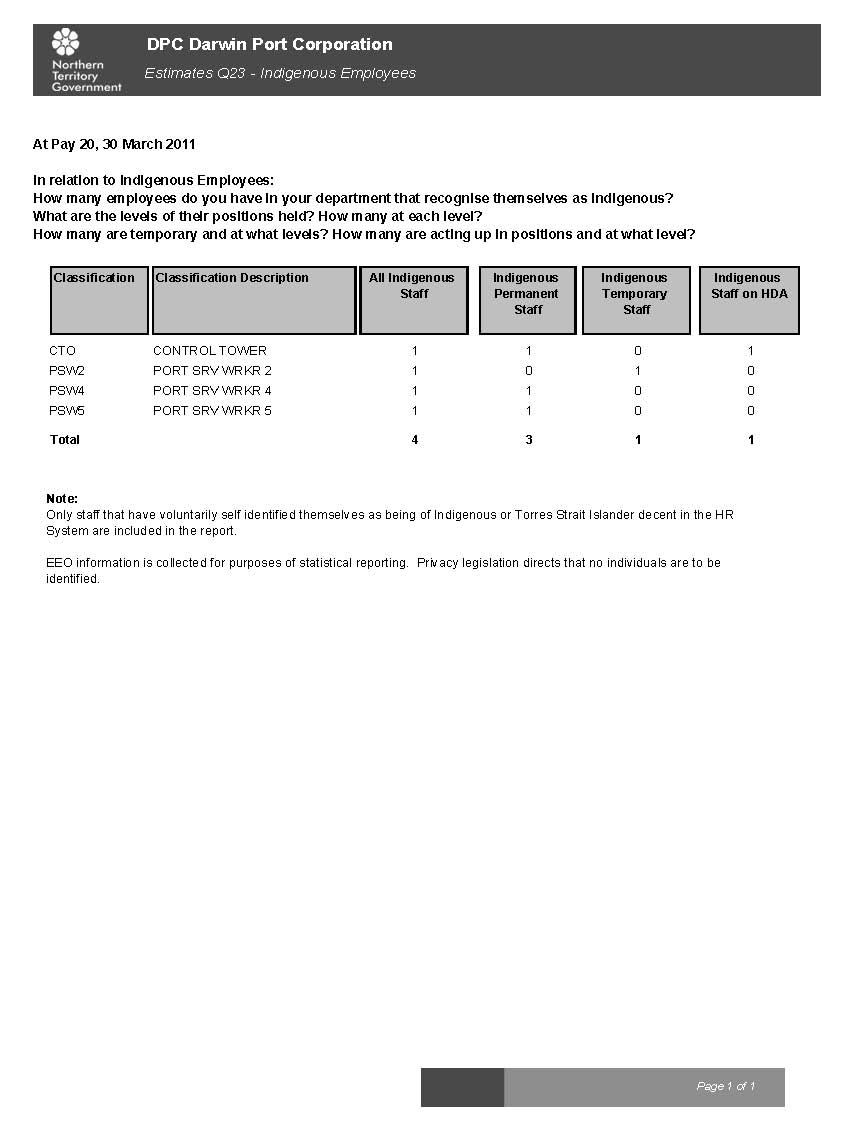 24. In relation to NTPS staff as of 30 March 2011: What is the total amount of accrued leave in the department, broken down by level, long service leave and recreation leave?  What is the financial value of that leave?25. In relation to Contract (ECO1 and above) staff as of 30 March 2011: What is the total amount of accrued leave in the department, broken down by level, long service leave and recreation leave? 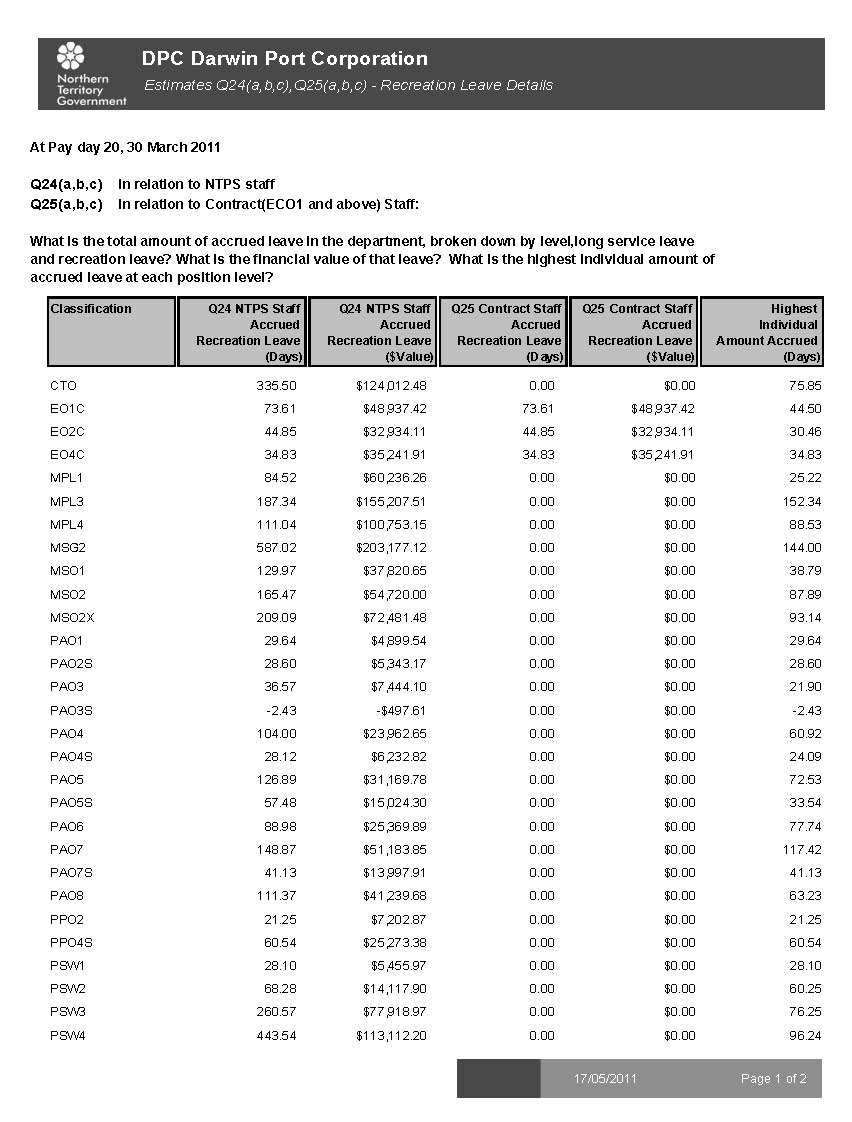 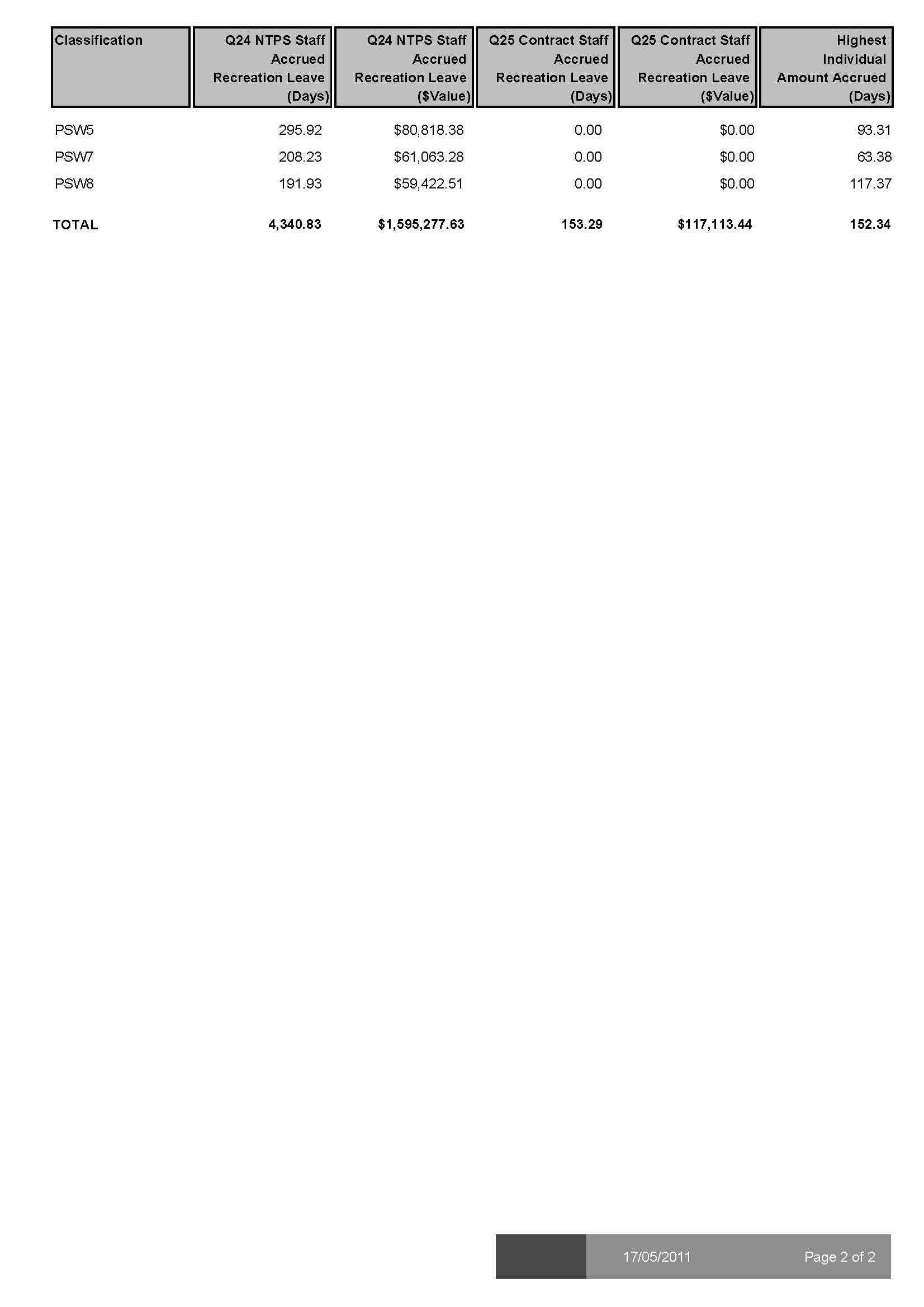 What is the highest individual amount of accrued leave at each position level?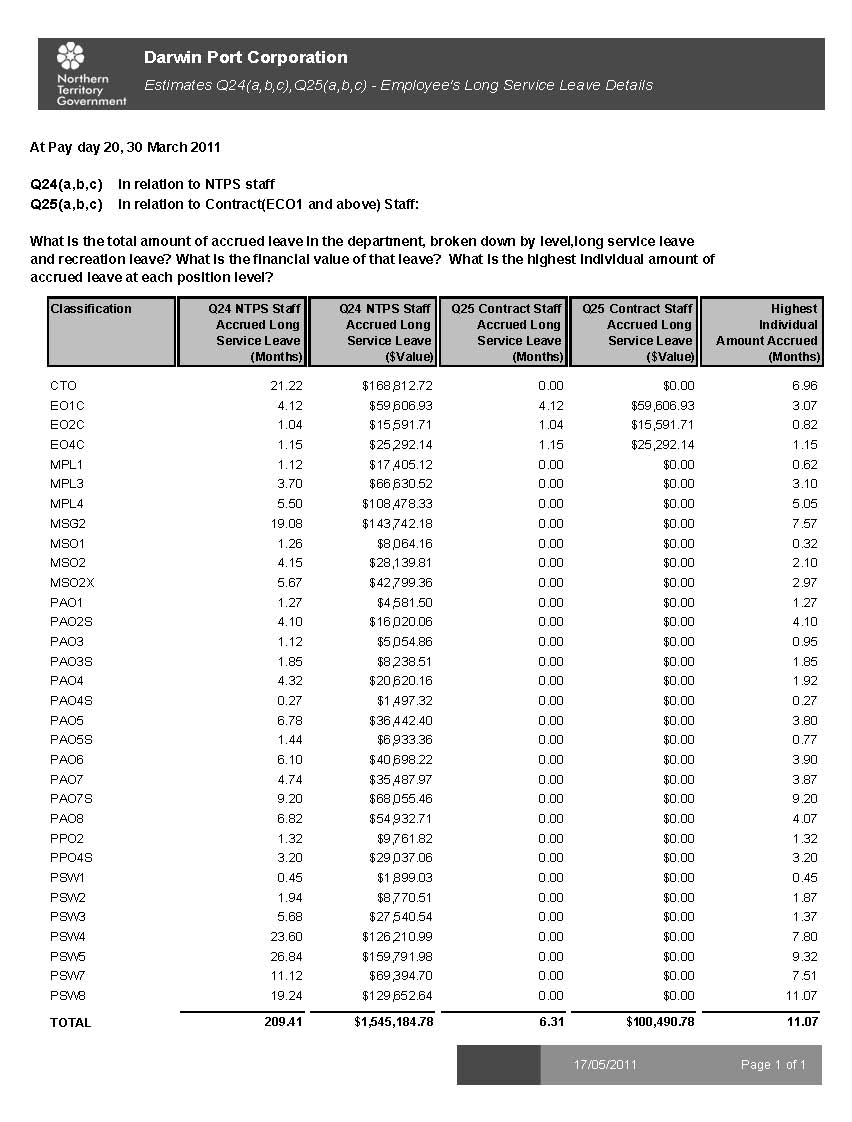 What is the current total of sick leave entitlement of employees in the department?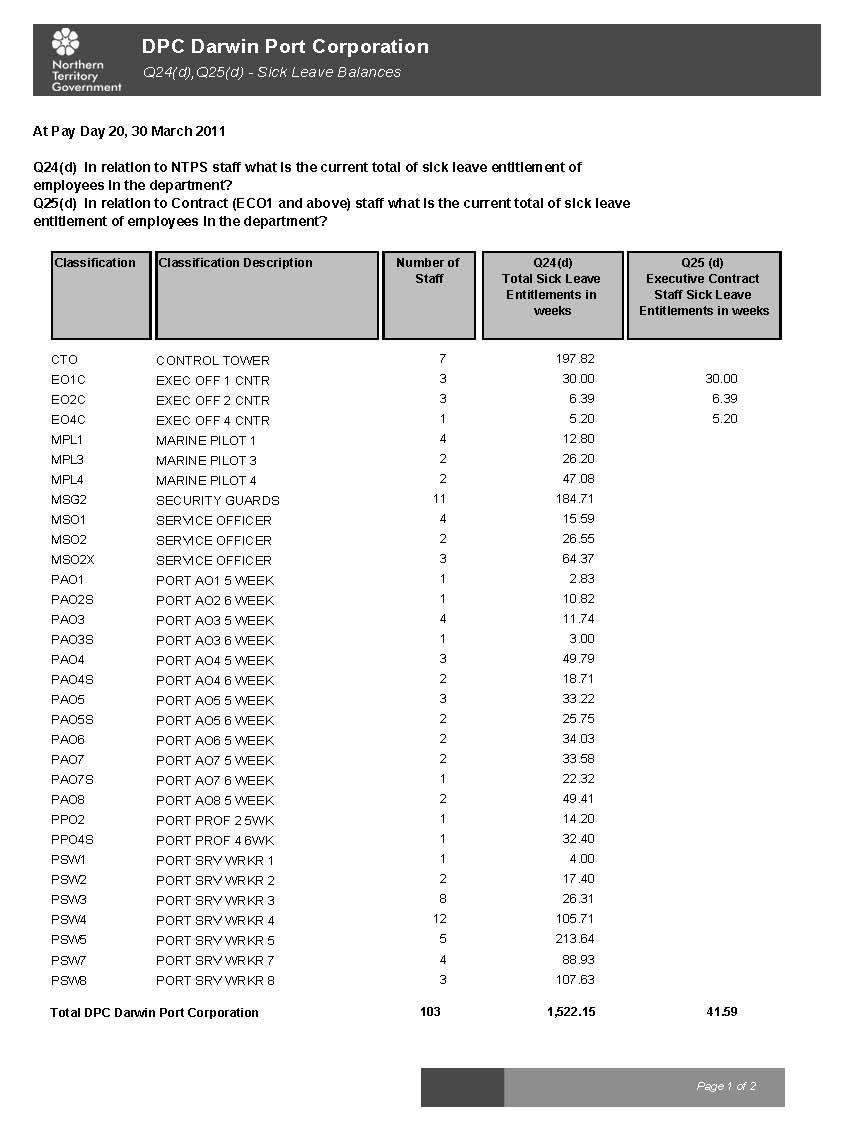 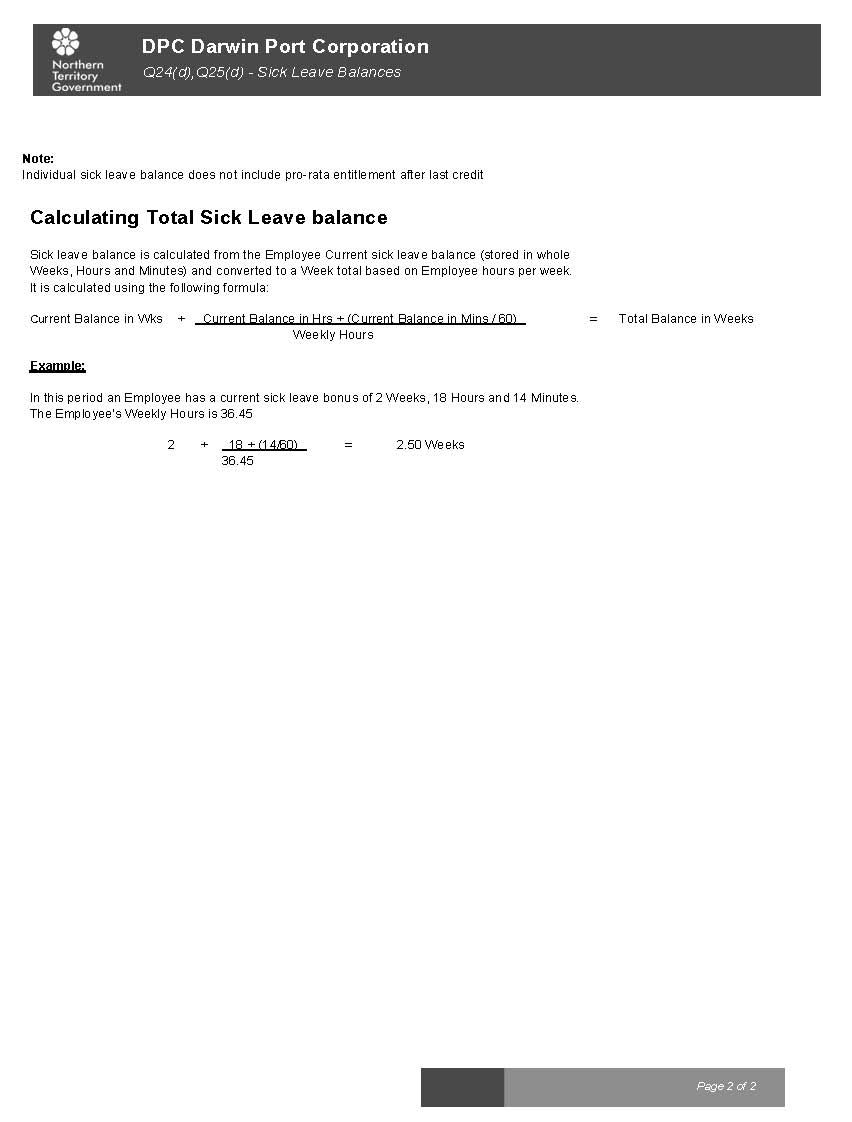 How many days sick leave were taken in 2010?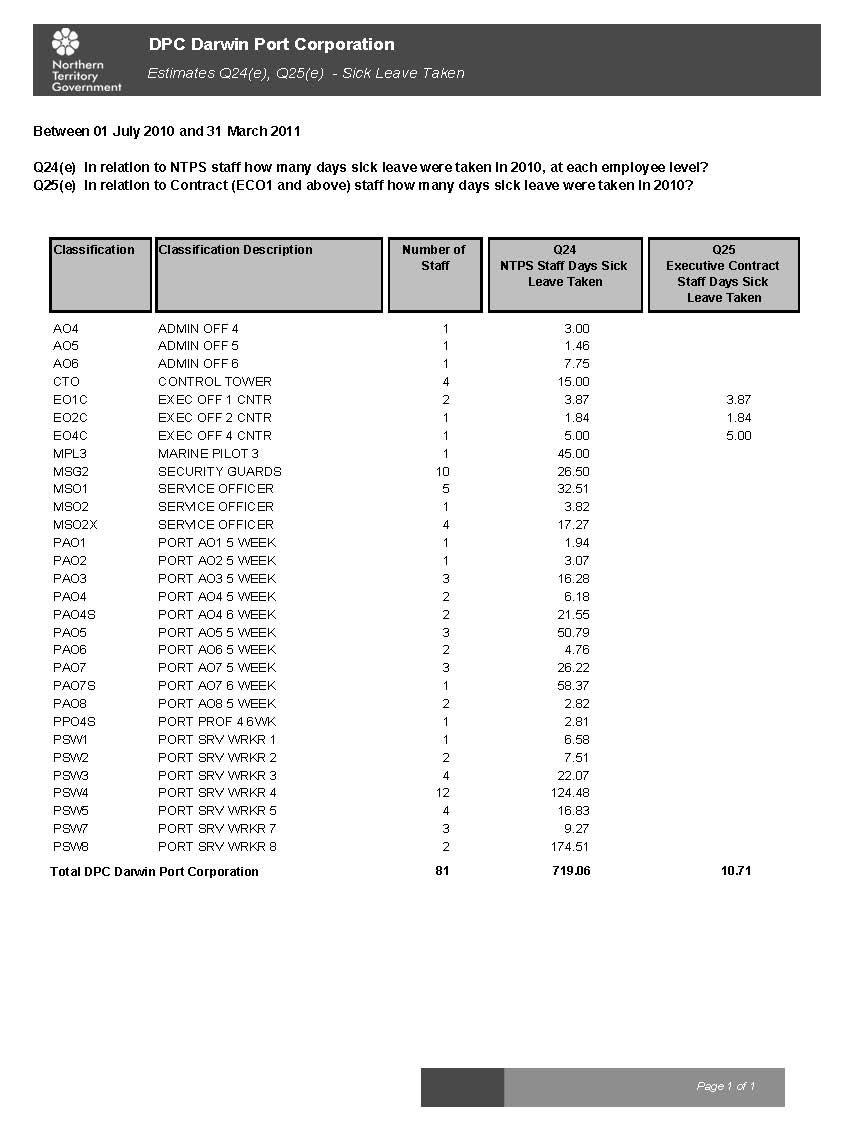 26. How many employees have utilised section 52.8 Cash-out of Leave – (Recreation Leave), under the NTPS 2010-2013 Enterprise Agreement?	DPC has a separate Enterprise Agreement and therefore does not apply.27. How many employees have utilised section 55.3 (b) Long Service Leave cash out of 10 years, under the NTPS 2010-2013  Agreement?	DPC has a separate Enterprise Agreement and therefore does not apply.28. As at 30 March 2011 has the CEO directed any employee under section 52.7 Excess Leave of the NTPS 2010-2013  Agreement to take leave?      	DPC has a separate Enterprise Agreement and therefore does not apply.29. As at 30 March 2011 has the CEO directed any employee under section 55.3 (a) Long Service Leave to take leave?	DPC has a separate Enterprise Agreement and therefore does not apply.30. As at 30 March 2011 how many workers are currently on workers compensation? At what level and is there an expected return date?At 30 March 2011 had one employee (PSW2) on Workers Compensation who was not fit for Duty.The Workers Compensation Claim is for a non-current employee and is being disputed by DPC insurer via the Work Health Court.DPC had one other employee (PSW3) on a Return to Work plan on light duties for an ongoing workers compensation claim.31. From 30 March 2010 – 30 March 2011 how many people received workers compensation in 2010, at what position level and geographic location and how long for each person? DPC had 14 Workers Compensation Claims during the year ended 31 March 2011.The Workers Compensation Claim with 136 Lost time day is for a non-current employee and is being disputed by DPC’s insurer via the Work Health Court.DPC has one other employee (PSW3) on a Return to Work plan on light duties for an ongoing workers compensation claim.Workers compensation claims with no lost time are principally for claims where medical treatment was required for injuries not affecting the employees ability to continue to work.32. From 30 March 2010 – 30 March 2011 how many workers are or were on sick leave or extended leave (excluding recreation leave), longer than 3 weeks, at what level, and for what reason?Are there any still on extended leave? 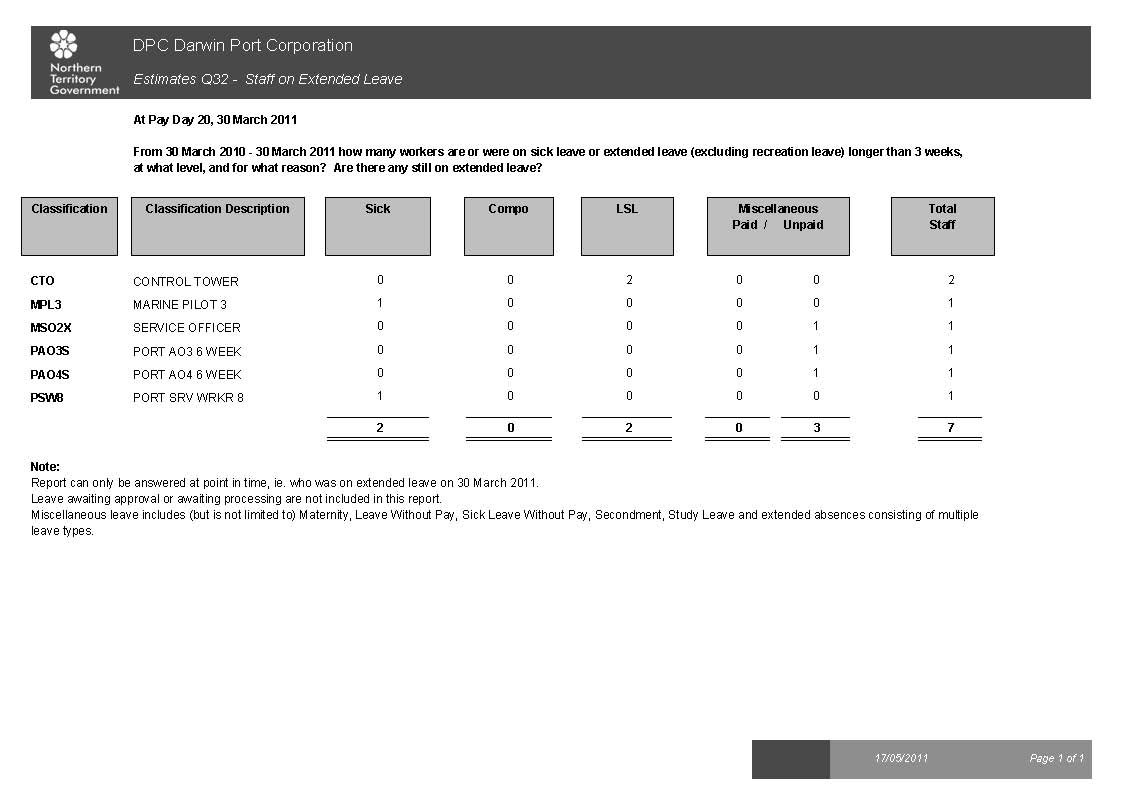 33. Do you have any personnel under the old Commonwealth superannuation scheme and if so what is the liability? 	Note Treasury are answering Commonwealth Super Liability on a whole of Government basis.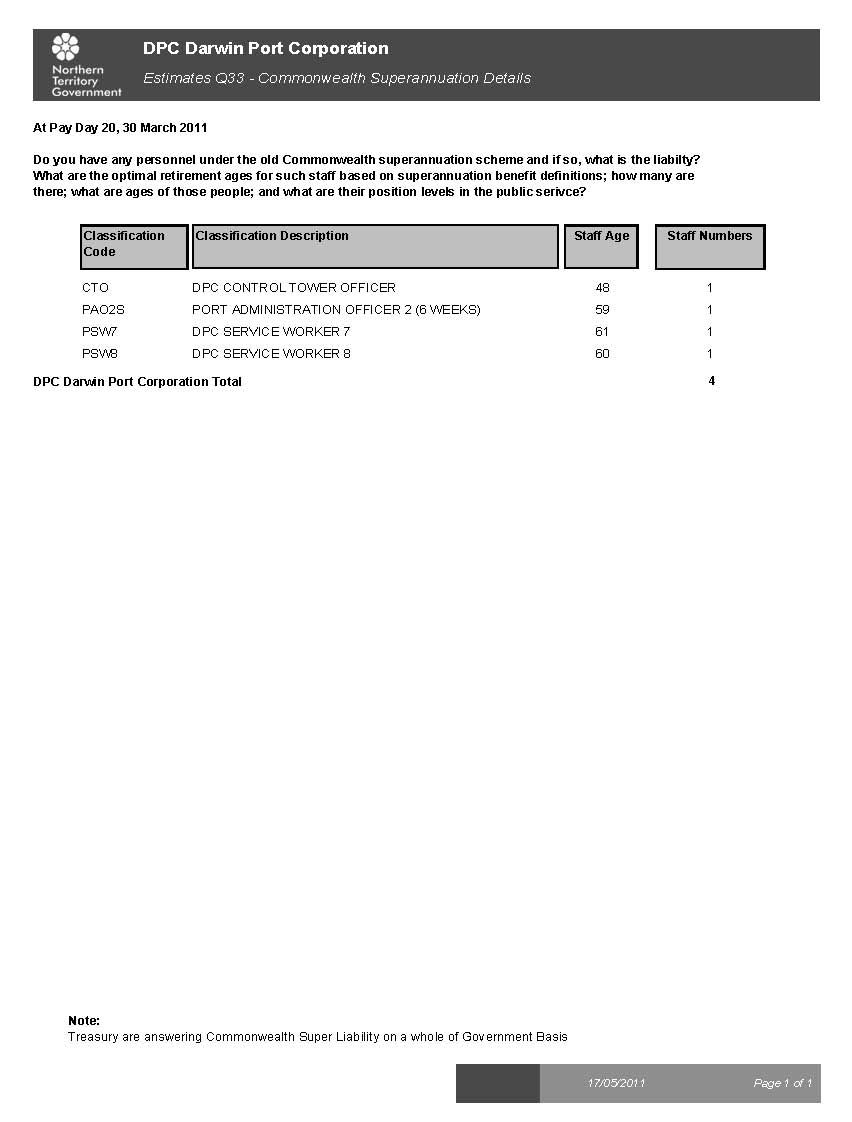 34. Do they still have NTPS public servants who were employed in the 80’s and eligible for return flight to  every 2 years? How many and at what level? 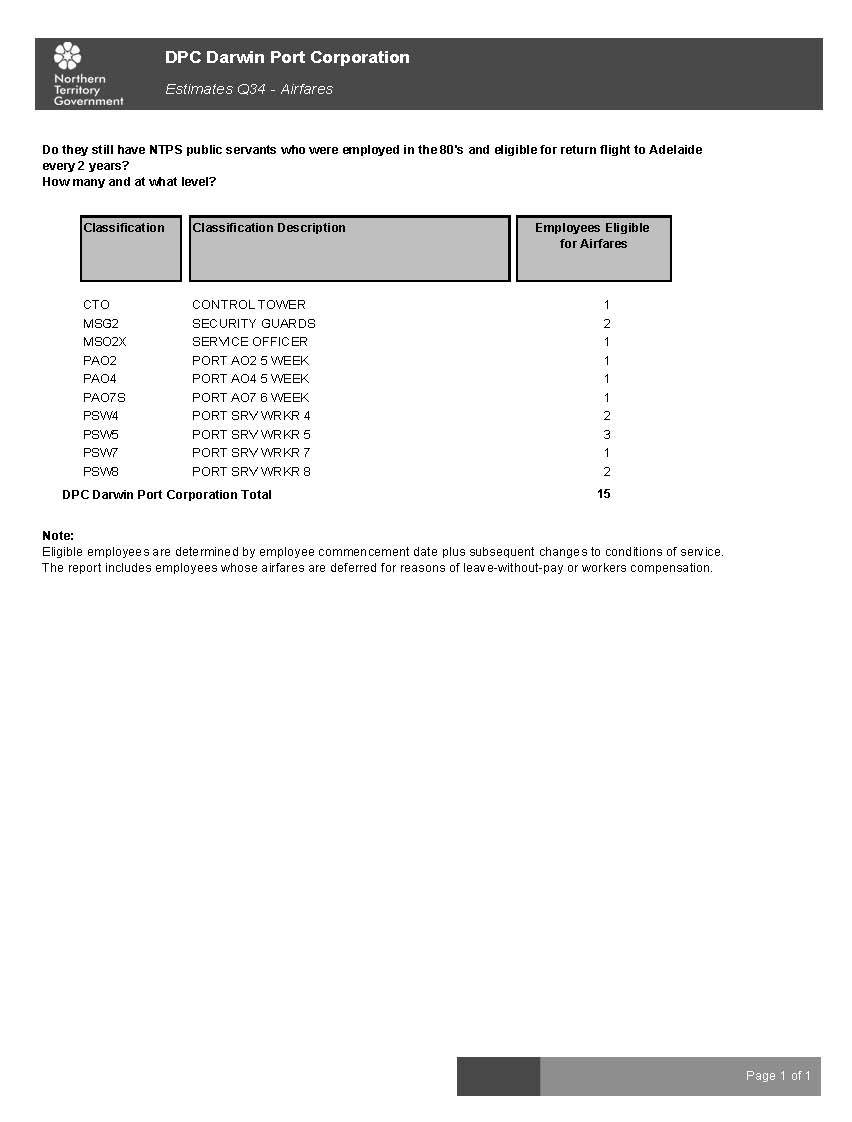 35. How many complaints have been made in the Department in relation to workplace bullying and harassment? DPC has had two Workplace Bullying and Harassment Claims.One complaint resulted in formal process and action under PSEMA.The second complaint resulted in formal disciplinary action and ongoing mediation.36. From 30 March 2010 – 30 March 2011, how much has been spent on relocation cost for commencement of employment and either completion or termination of employment (removalists, airfares, accommodation and allowances) in the Department. $100,578 has been spent to date on relocation costs for commencement of employment and either completion of termination of employment.37. Please provide a breakdown per business unit. 79% Navigation and Pilotage21% Corporate Services38. How much is budgeted for relocation and other appointment and termination expenses in 2010/11.
DPC does not budget for these expenses.
39. How much was spent on travel from March 2010 to March 2011, broken down by intrastate, interstate and international fares, accommodation and other expenses?
40. How much was spent on vehicles by the Department from March 2010 to March 2011? $314,948	NT Fleet Lease Payments$102,062	Fuel and other motor vehicles expenses41. How many vehicles does the Department have responsibility for? 2842. What is the change, if any, in these vehicles numbers from 2009? An increase of 3 from March 201043. What proportion of those vehicles meets the emission standard of 5.5 out of 10 under the Commonwealth Government’s Green Vehicle Guide? 93%44. How many vehicles are home garaged? 1545. What position levels have vehicles attached or are allowed to home garage?
ECO1-4 (contract vehicles)MPL1-4PPO4PSW7PSW8
46. How many credit cards have been issued to department staff? 2847. How many repayment transactions (and the value) for personal items and services are outstanding? Nil48. How many reports of the improper use of Information Technology have been made? One49. How many reports resulted in formal disciplinary action? One50. How many staff are considered ‘Essential’ in your Agency, for the purposes of an Emergency eg- Cyclone 20Title						Level		Port Management Group			ECO1	x 4		Harbourmaster					ECO2			Security Supervisor				PSW7Maritime Security Guards			MSG2 x 2Control Tower Officers				CTOCargo Supervisor				PSW8PSW Supervisor				PSW5Senior Mechanic				PSW5Senior Electrician				PSW5Duty Pilot					MPL3Pilot Boat Master				MSO2Pilot Boat Masters (off duty)			MSO2Lockmaster					PSW7OHS Manager					PAO7Environmental Officer				PP0251. How much was spent by the Department in 2010 on advertising and marketing programs (and up to 1 April 2011). $135,98352. What was each of those programs and what was the cost of each of those programs? Advertising     				$29,739PR Marketing Consultants		$50,193Marketing & Promotion Other	$56,051Total					$135,98353. How much was spent on insurance expenses in 2010, further broken down by worker and employee insurances, physical plant and equipment insurances and other insurances? 54. What areas of the department are self-insured? What areas are commercially insured? If there are areas that are commercially insured:Who provides this insurance;When is it due for renewal; and What is the cost of this insurance provision; and Does it attract any thresholds under which insurance is not provided or any payments on  item replacement? The Corporation is self insured in its Property, plant and equipment used in its Community Service Obligation activities; these are assets at Frances Bay, Mooring Basin, Fisherman’s Wharf, Hornibrooks Wharf area, Fort Hill Wharf and Stokes Hill Wharf.  All other areas are commercially insured.See question 53 for Insurer for each typeInsurance period is from 1 April to 31 March each yearYes there are thresholds/excess for each claim which is set at different levels for each insurance class.55. What provision has been made for disaster or major catastrophe insurance? The DPC budgets according to the cost of insurance premium provided by the insurers each year.56. How many tonnes of CO2 did the department emit in 2010? Emissions from NT Fleet vehicles for 2010-11			105.5057. What programs and strategies were introduced to reduce CO2 emissions across the department in 2010? Establish annual agency fleet emission target as part of an NT Fleet target to reduce emissions by 20% over five years.Introduce minimum greenhouse emission ratings of 5.5 for passenger vehicles and 3.5 for light commercial vehicles.  To be reviewed after two years.Introduction of functional requirement categories with agencies having to justify requests for vehicles outside the NT Fleet recommended list.Introduce incentives for Executive Contractors to select more fuel efficient vehicles appropriate to level which would be cost neutral to Government.58. Has a target for departmental CO2 emissions been set for the coming financial year. 
      If yes, what % reduction is that from 2010. 
      If no, why has a target not been set. 2%59. What was the cost of power and water to the department in 2010? Power 			  		$784,999 Less: Amount on charged    	  	$475,159Net Cost			  		$309,840Water & Sewerage			  $308,098Less: Amount on charged 		  $88,522Net Cost			 		 $219,577TOTAL Net cost	        			  $529,41760. What is the projected cost for power and water to the department in 2011? Power 				$1,041,000Less: Amount on charged    	$866,000					$175,000Water & Sewerage		$428,000 Less: Amount on charged    	$180,000				$248,00061. List the public events/conferences/forums that were sponsored by the department from 1 January 2010 to 1 April 2011 and what are projected for 2011/12? The DPC considers its sponsorships as a case by case basis but generally supports Port or Maritime related industries and related initiatives of its customers.62. What is the level of sponsorship provided in terms of financial support or in kind support? Total financial support in sponsorship for the period 1 January 2010 to a 1 April 2011 totals to $70,632.1 in kind support was provided to the Darwin Harbour Clean-Up Day with the release of DPC staff and the loading of equipment.63. What is the department’s budget for advertising for the 10/11 reporting year? $120,00064. How much is year to date expenditure? Please breakdown into newspaper, radio and TV? Nil Radio advertising Note the above excludes Recruitment Advertising65. What advertising campaigns have been undertaken or will be undertaken by the department in 2010/11? 	No advertising campaigns have been undertaken or will be undertaken by the Corporation in 2010/11. PROGRAM MANAGEMENT / FINANCIAL SERVICES66. In 2010 how many consultancies were let in the year, at what cost, how many were NT firms and how many interstate and what was the value of those intra-territory and those interstate?Period 01/07/10 to 31/05/11ClassificationNominal FTEActual FTEAO2Admin Off 22.00AO3Admin Off 31.00BMBoard Members0.00CTOControl Tower4.05EO1CExec Off 1 Cntr4.00EO2CExec Off 2 Cntr2.00EO4CExec Off 4 Cntr1.00MPL1Marine Pilot 14.00MPL3Marine Pilot 33.00MPL4Marine Pilot 42.00MSG2Security Guards13.00MSO1Service Officer5.00MSO2Service Officer1.00MSO2XService Officer3.00PAO1Port AO1 5 Week1.00PAO2Port AO2 5 Week1.00PAO3Port AO3 5 Week4.00PAO3SPort AO3 6 Week0.00PAO4Port AO4 5 Week3.00PAO4SPort AO4 6 Week1.00PAO5Port AO5 5 Week1.53PAO6Port AO6 5 Week2.00PAO7Port AO7 5 Week2.00PAO7SPort AO7 6 Week1.00PAO8Port AO8 5 Week2.00PPO2Port Prof 2 5 Week1.00PPO4SPort Prof 4 6 Week1.00PSW1Port Srv Worker 11.00PSW2Port Srv Worker 23.00PSW3Port Srv Worker 37.00PSW4Port Srv Worker 413.00PSW5Port Srv Worker 55.00PSW7Port Srv Worker 73.00PSW8Port Srv Worker 83.00DPC Total100.58Expenditure TypeAmountClassificationCountGraduate0Apprentice0Position LevelLost time (days)LocationOther informationPSW321DarwinPSW42DarwinPAO18DarwinPSW40DarwinPSW40DarwinPSW51DarwinPSW2136DarwinDisputed claimPSW20DarwinPSW40DarwinPSW20DarwinPSW30DarwinPSW40DarwinMPL10DarwinPSW70Darwin2010-2011ACTUALDomesticIntra-TerritoryAccommodation0Fares216Other0Intra-Territory sub-total216InterstateAccommodation14,624Fares52,754Other21,036Interstate sub-total88,414InternationalAccommodation2,090Fares3,841Other3,020International total8,951TOTAL97,581	Type of InsuranceInsurerTotalIndustrial Special Risk InsuranceInsure London & Associated Marine$630,765General Insurance$42,479Engineering InsuranceVero Insurance Ltd$2,448Business Travel InsuranceAce Insurance Ltd$1,389Public Liability InsuranceAssociated Marine$64,935Workers Compensation InsuranceAllianz$133,975Total$875,991Events/Conferences/Forums sponsored by DPC from 1 January 2010 - 1 April 2011NTLEA Sponsorship  -  NTLEA Golf Day 2010Lanyard & Name Badge Sponsorship – NT Major Projects Conference 2010Chamber of Commerce - Golf DayDarwin Festival SponsorshipNT Seafood 2011 Industry Awards SponsorshipDinah Beach Cruising Yacht Association -  Wet Season Series Race SponsorshipInforma Austral Regional Ports 2010 Event SponsorshipInforma Austral Project  Cargo Award SponsorshipDPC Golf Day – Port Welfare CommitteeChamber of Commerce – Chief Minister’s NT Export & Industry Awards 2010AdvertisingTotal  YTD April 2011 Newspaper $8,866 Magazine $57,206 TV$479Internet $960 Total $67,511 NT ConsultantsNT ConsultantsServices ProvidedValue1Sinclair Knight Modify Gangway Drawing Titles & Reissue to DPC4502Bell Gabbert Associates 3D Modelling of SHW & Environments10,7273KPMGProbity Audit – SHW Management, Security & Cleaning Maintenance Tender4,6804Herron Todd White DarwinAnnual Validation – Crustaceans Restaurant7005Gail HumbleConduct Client Survey5,6406Peter & Sheila ForrestResearch Naming of Road at Darwin Business Park7437Dept of The Chief MinisterContribution to MBS Consultant Costs671,0008R.B HalsteadValuation Survey of Matthew Flinders & John Grice1,2869Fred MarroneRental Valuation of Graham Baileys Fuel Site at Fisherman’s Wharf1,18110Fred MarroneRental Valuation for TR Stock Pilling Site at EAW1,30011Advanced Training Ship Loader Training Material Development7,20012Earl James & AssociatesEA Port GIS Solution Fees2,19613Earl James & AssociatesPrepare Plans Related to Marine Supply Base2,04014Earl James & AssociatesPrepare of Easement Plan & Survey to Locate Services EAW81015Tecon AustraliaBuilding Permit Fee25016Gen Air Pty LtdEngineering Fees – Site Measurement, Calculations & Certification900TOTAL NT CONSULTANTS711,103Interstate ConsultantInterstate ConsultantServices ProvidedValue1Braemar Seascope Provision of Ongoing Freight Market Forecasting for 20112,5002Australian Strategic Solutions Capacity Analysis Project10,5733Coffey Natural DPC Environmental Management System Development42,4904The Consultancy Bureau Review Pilot Salaries And Conditions Discuss Enterprise Issues4,2005The Consultancy BureauReview DPC Act & BY-Laws58,4876The Consultancy BureauReview Pilot Salaries and Conditions Discuss Enterprise Issues4,2007Ernst & Young Tax Advice Deductibility of Feasibility Studies & Prepare Income Tax 6,952Ernst & Young  Services for Period Ended 30/09/10 – Tax Effect Accounting8,755Ernst & Young Advice on Deductibility of All Tides & Vessels 4,500Ernst & Young Income Tax Return 2009/20105,7068AON - PerthInsurance Valuation Review1,5009Australian Strategic Solutions Business Case for VTS Project1,07210Australian Strategic Solutions Analysis of Port Pricing Enquiry17,73011Safety & Risk ServicesERP Folders & Response Books1,13612Safety & Risk ServicesFinal ERP Manual QA3,90213Safety & Risk ServicesEmergency Response Planning Support20,81414AMPI DarwinPilotage Safety Management Review5,81015Stuart ProctorPilotage Consultancy Services2,61216IXSurvey AustraliaAnnual Re-survey of East Arm Berths13,09017XSurvey AustraliaDarwin Port Tide Levels & GPS Relationship13,09018Ferriby Group of Companies Pty LtdBridge Resource Management Audit5,15819AJ Auditing ServicesQA Surveillance Audit 1,32520AJ Auditing ServicesProportion of Expenses Associated with May 2010 Audit35321AJ Auditing ServicesQA Surveillance Audit1,759TOTAL INTERSTATE CONSULTANTS237,714TOTAL NT & INTERSTATE CONSULTANTS948,817